Министерство образования и науки Российской ФедерацииФедеральное государственное бюджетное образовательное учреждение высшего образования«КУБАНСКИЙ ГОСУДАРСТВЕННЫЙ УНИВЕРСИТЕТ»(ФГБОУ ВО «КубГУ»)Кафедра педагогики и методики начального образованияКУРСОВАЯ РАБОТАработа с географическими картами в начальной школеРаботу выполнила _______________________________ Т.А. Волошина(подпись, дата)Факультет педагогики, психологии и коммуникативистики, IV курс ОФОНаправление 44.03.05 Педагогическое образованиеНаправленность (профиль) «Начальное образование. Дошкольное образование»Научный руководитель ст. преп. ________________________________________ Г.Б. Мардиросова(подпись, дата)Нормоконтролер доц., канд. пед. наук ______________________________ Ю.Д. Гакаме(подпись, дата)Краснодар 2018СОДЕРЖАНИЕВведение	31	Теоретические основы организации работы с географическими картами в начальной школе	5 Понятие и типология учебных географических карт как средства обучения младших школьников	5Роль географических карт при обучении младших школьников	8Методические основы формирования картографических умений на уроках окружающего мира	11 2	Эмпирическое исследование необходимости формирования картографических умений учащихся начальных классов	172.1	Диагностика исходного уровня развития картографических умений учащихся начальных классов	172.2	Комплекс учебных заданий при работе с географическими картами.	20Заключение	27Список использованных источников	29ВведениеШкольное образование является базисным для всей системы географического образования. Преподавание элементов географии в современной начальной школе должно основываться на формировании яркой и образной картины мира, не привязанной к заучиванию значительных массивов статистических данных и номенклатуры, а также на получении практических навыков использования географической информации. Сложившаяся в России система географического образования и просвещения довольно долгое время находилась в состоянии деградации, что проявлялось, в частности, в постоянном уменьшении количества часов, выделяемых на преподавание географии в основной и старшей школе, в отсутствии преемственности знаний и умений с начальной школой. Внедрение новой системы географического образования обеспечило преемственность достижений начальной и основной школы, ликвидировало существенные недостатки, проблемы и противоречия. Изменения в современном образовании обусловлены коренными преобразованиями в обществе, информатизацией и глобализацией всей человеческой деятельности. Географическая карта в наше время становится языком международного общения. Географическую культуру определяет картографическая грамотность человека, его умение пользоваться картой, знать её язык, который Н.Н. Баранский называл «вторым языком» географии. Актуальность исследования обусловлена потребностью учителей начальных классов в обосновании и структурировании учебных заданий для формирования картографических умений учащихся при работе с географическими картами на уроках окружающего мира и кубановедения в начальной школе.Проблема исследования заключается в выявленном противоречии между необходимостью формирования у младших школьников картографических умений как метапредметных действий и недостаточными вниманием к учебным заданиям при работе с географическими картами в практике начальной школы. Цель исследования: отобрать, структурировать и описать учебные задания при организации работы с географическими картами в начальной школе, определить исходный уровень картографических умений младших школьников.Объект исследования: процесс работы с географическими картами в начальной школе.Предмет исследования: учебные задания при работе с географическими картами в начальной школе.Гипотеза исследования: возможно, что для формирования картографических умений младших школьников необходимы специальные учебные задания на уроках окружающего мира и кубановедения.Задачи исследования:Проанализировать психолого-педагогическую литературу по проблеме исследования.Провести диагностику исходного уровня развития картографических умений учащихся начальных классов.Спроектировать комплекс учебных заданий при работе с географическими картами на уроках окружающего мира и кубановедения в начальной школе.Методы исследования: анализ научной литературы по проблеме исследования, констатирующий этап эксперимента, анализ работ учащихся, математическая обработка результатов исследования.База исследования: МАОУ СОШ № 1, ст. Калининская, 3 «Г» класс, 19 человек, 3 «Б» класс, 22 человека. Всего 41 человек.1	Теоретические основы организации работы с географическими картами в начальной школеПонятие и типология учебных географических карт как средства обучения младших школьниковГеография в России становится привлекательной областью знания и деятельности, получение географических знаний – осознанным и внутренне мотивированным процессом.Роль географии заключается в интеграции естественных, общественных и технических элементов научного знания. Современная география изучает пространственно-временные взаимосвязи и взаимодействия в географической действительности, представляющей собой целостную систему «человек – природа – хозяйство – окружающая среда». Для наиболее полного и всестороннего изучения географии необходимо как можно раньше начинать формировать у школьников учебные географические умения. Эта задача является одной из важнейших при изучении предметов «Окружающий мир» и «Кубановедение» в начальной школе, и ее решение обеспечивает плавный переход к изучению «Начального курса географии» [1].Типологию учебных географических карт принято разделять по: масштабу (крупномасштабные, среднемасштабные, мелкомасштаб-ные);охвату изображенной территории (мировые карты, карты полушарий, карты отдельных материков, карты отдельных стран или регионов и т.д.);содержанию (общегеографические, тематические). Их можно делить также по функции в учебном процессе. Этот классификационный признак является специфичным для учебных карт. По функциям географических карт в учебном процессе выделяют настенные и настольные. Настенные учебные карты, как показывает их название, – это карты, вывешиваемые в классе для одновременного обозрения их всеми учащимися. Эти карты строят с учетом восприятия их содержания с расстояния в несколько метров. Поэтому условные обозначения настенных карт крупнее, чем карт, предназначенных для индивидуальной работы. Соответственно выше у них степень генерализации в отображении явлений. Большие размеры настенных карт позволяют размещать на них достаточно много объектов и явлений. Каждой из них пользуются не на одном каком-либо уроке, а при изучении целой темы или даже нескольких тем. Поэтому среди них немало карт с довольно сложным содержанием: общегеографических, физических, экономических и др. Настенные карты учитель обычно использует во время фронтальной работы со всем классом в качестве пособия во время беседы, объяснения темы. На настенной карте учитель может также демонстрировать приемы работы с картой. Именно поэтому очень важна согласованность этих типов учебных картографических пособий в отношении содержания и оформления.Настольные учебные карты представлены по-разному: изданными отдельно, приложенными к учебнику, сброшюрованными с учебником (карты-вклейки), впечатанными непосредственно на страницах учебников (текстовые карты). Особое место среди настольных карт в школьной практике занимают контурные карты. Они карты предназначены для индивидуальной, работы школьника, поэтому при их использовании у каждого школьника должен быть свой экземпляр такой карты. Большинство учебных настольных карт включено в содержание учебников [3].Современные учебники окружающего мира и кубановедения содержат текстовые карты и карты-вклейки.Текстовые карты напечатаны непосредственно на страницах школьного учебника, они имеют, как правило, узкую тему, например: «Карта – схема растительности», «Карты – схемы путешествий», «Карта – схема животного мира», «Сельскохозяйственные карты», «Карты расселения народностей», «Карта – схема водоемов и полезных ископаемых», «Карта – схема городов, районов и путей сообщения» и др. Текстовые карты всегда характеризуют какие-то черты особенности явления, описываемого в данной теме (животный мир регионов, природные ресурсы регионов и т.д.). Несмотря на свою относительную простоту, текстовые карты всегда содержат информацию, отсутствующую в тексте учебника. Поэтому при планировании уроков следует обязательно предусмотреть работу с текстовыми картами.Карты-вклейки вшивают в конце учебника, а карты – вкладки прилагают к нему. Обычно карты-вклейки – это многоцветные карты более широкого содержания сравнительно с текстовыми картами. Содержание каждой приложенной карты-вклейки нередко соответствует такой широкой теме курса, как, например, природное районирование [9, 24]. Если использование текстовых карт определено их местом в учебнике, то не так просто для учителя определить, когда и для решения каких вопросов привлекать карты-вклейки. Все это нужно специально предусмотреть при составлении тематического плана. Карты-вклейки используют для изучения не одного какого-нибудь вопроса, а для изучения целого цикла вопросов и тем. К ним обращаются неоднократно на протяжении курса, сопоставляя, в частности, разные явления между собой. Все школьные карты имеют некоторые общие особенности. Тематика и содержание их определяются программой школьного курса. При их изготовлении принимают во внимание особенности зрительного восприятия учащимися реальной действительности.В отличие от других видов учебных карт, школьные контурные карты предназначены в основном не для изучения по ним географических явлений, а для использования в качестве картографической основы при выполнении практических и самостоятельных работ в классе и дома, а также в контрольных целях. В учебниках окружающего мира помещено много заданий для рабочих тетрадей, которые включают в себя контурные карты. Знакомство с отдельными видами карт не дает гарантии, что ученик в будущем легко будет разбираться в содержании нужных ему карт, поскольку в настоящее время насчитывают сотни и даже тысячи карт, различающихся содержанием. Основных же способов изображения явлений (кроме рельефа) в картографии предложено всего десять, да такое же примерно их количество имеется для отображения рельефа [6].Значение способов картографирования для составления, и для понимания карт можно уподобить буквам алфавита для овладевающего грамотой или музыкальным тонам (клавишам инструментов), из которых составляются мелодии. Как небольшим набором тех и других можно выразить на бумаге любую мысль или передать в музыкальных образах любые чувства, так и ограниченным набором способов картографирования можно отобразить на карте множество природных и социально-экономических явлений.Таким образом, работа с географическими картами предполагает формирование определенных картографических умений для их чтения и понимания, и начинать данную работу возможно и необходимо уже в начальной школе.Роль географических карт при обучении младших школьниковРазвитие картографической науки достигло в наше время такого высокого уровня, что на создаваемых географических картах сказывается возможным не только показывать пространственные отношения между объектами и явлениями, размещенными на земной поверхности, но и отображать их важнейшие качественные особенности. Географические карты служат моделями изучаемых территорий и явлений, что делает их замечательным средством познания окружающего мира [8].Важную роль играют географические карты и другие картографические произведения в преподавании элементов географии в младших классах. Работа с географическими картами способствует развитию у школьника пространственного воображения и так называемого географического мышления. В учебном процессе карта выполняет разнообразные образовательные функции.В первую очередь карта служит главным средством наглядности на уроках кубановедения и окружающего мира. На ней можно обозреть сразу огромные пространства земной поверхности и весь земной шар. Второй главной функцией карты является отражение сведений о размещении предметов на земной поверхности. В этом отношении она служит особым незаменимым средством познания, так как никакие другие средства – ни слово, ни картина, ни даже личное знакомство с местностью, не дают ясных и точных представлений о размещении предметов в пространстве, о направлениях, очертаниях и сочетаниях. Такие знания необходимы людям почти во всех сферах человеческой деятельности, вот почему карта приобрела важное значение в жизни людей. Особенно важна карта в географии. «Являясь отправным пунктом всякого географического исследования, сопровождая его во всех стадиях работы, карта вместе с тем есть и конечный его итог. Ее с полным правом можно назвать альфой и омегой географии», такими словами оценивает роль карты в научной географии академик-географ Н.Н. Баранский [4]. Даже простое зрительное обозрение карты дает известное представление о размещении предметов. Так, по карте можно «на глаз» оценить формы, взаимное расположение и размеры площадей, расстояния между изображенными на ней географическими объектами. Учителя широко используют карту для этих целей, например приучают учеников на основе простого рассмотрения её отвечать на вопросы о географическом положении, относительных размерах объектов, расстояниях между предметами и т.п.В-третьих, карта отражает с помощью языка условных символов не только размещение, но и характеристику самих изображенных на ней предметов.Возможности карты в указанном отношении значительно увеличиваются при сопоставлении предметов друг с другом и установлении пространственных связей и взаимодействия между ними. В этом случае можно делать заключения даже о таких свойствах предметов, которые на карте не отражены, но обусловлены тем, что на карте показано. Например, определяя по карте географическое положение, ученик может достаточно обоснованно характеризовать климат региона, её растительность. Сопоставляя эти данные с изображением на карте рельефа и гидрографии может делать заключения о водном режиме рек, характере почв, об особенностях хозяйственной деятельности людей в данной природной обстановке и т.п. Однако из приведенного примера нельзя делать вывод, что карта сама говорит обо всех свойствах предметов. Она раскрывает свое богатое содержание лишь тому, кто имеет знания и картографические и географические и умеет ими пользоваться, т.е. умеет читать карту. Сама же карта, при умелом её чтении, выступает не только в роли богатого и разнообразного источника знаний, но и стимулятора умственного развития младших школьников. Чтение карты развивает способности учащихся к логическому мышлению, мышлению большими категориями, приводит к формированию многосторонних, «живых» представлений об изображенной на карте территории и, наконец, является хорошей основой осознанного и твердого знания географии.Кроме того, карта в процессе обучения элементов географии в начальной школе выполняет очень важную психолого-педагогическую роль –способствует упорядочению знаний, облегчает их усвоение и запоминание.Роль эта сохраняется за картой не только в школе, но и тогда, когда взрослый человек пополняет свои географические знания из книг, газет, журналов и т.п. При хорошем знании карты запас географических знаний будет все время увеличиваться, наращиваясь на приобретенную ранее пространственную основу. Вот почему очень важно, чтобы в школе было прочно закреплено в памяти учеников положение определенного количества географического номенклатурного материала на карте. С этой целью учителя широко применяют различные приемы, ведущие к запоминанию картографического рисунка: заполнение контурных карт [25].Работа с картами способствует развитию воображения, памяти, логического мышления и речи учеников, умений анализировать, сравнивать, сопоставлять и делать заключения. Она является самым доступным и очень действенным средством активизации обучения самостоятельности учеников, возбуждения у них интереса к предмету и установления связей школьной географии с жизнью. Например, с картами могут проводиться разнообразные по содержанию и форме фронтальные и индивидуальные, практические работы на уроках окружающего мира и кубановедения.Таким образом, значение карты в преподавании элементов географии в начальной школе трудно переоценить. Крылатое выражение «без карты нет географии» заключает глубокий смысл. Как сама географическая наука не может существовать без карты, так и обучение географии без нее невозможно. Но из этого вытекает ещё положение: нельзя рассчитывать на улучшение преподавания географии без серьезного внимания к вопросам картографической культуры. Последняя же определяется не столько качеством и количеством карт и других картографических пособий, какими обеспечивается школа, сколько уровнем использования карты в обучении, общей постановкой работы с картой в школе.Методические основы формирования картографических умений на уроках окружающего мираПрактические работы на уроках окружающего мира, связанные с использованием географических карт, служат важным средством активизации учебной деятельности учащихся, а самостоятельно добытые учениками из карт географические сведения оказываются, как правило, не формальными, прочными [19].В курсе географии младших школьников рассматривается одно понятие, связанное с математической основой карт, а именно «разномасштабность картографического изображения на картах мира, полушарий, отдельных материков». Указанные в программе понятия «условность масштабов» и «искажения» (с которыми рекомендуется практически знакомить учеников) представляют собой следствия и проявления разномасштабности и относящиеся к одному и тому же явлению. Так как в начальной школе не формируются понятия о видах искажений (это задача курса VII класса), то сложное явление разномасштабности картографического изображения, заключающееся в том, что на одной и той же географической карте масштаб длин различен, нужно раскрывать перед учащимися только в форме представления об этом явлении [11].Формирование этих понятий происходит в начальной школе, где учителю целесообразно показать, конкретные случаи различия масштабирования на различных картах.Особенность географических карт для начальной школы – это, прежде всего, иная проекция карт – по внешнему виду она напоминает часть карты полушарий. Все меридианы сходятся в точке Северного полюса, изображенной на карте. Территория России показана до полюса, чего нет на других картах. Это дает возможность ясно показать детям самую северную точку России на материке – мыс Челюскин на п-ове Таймыр. Северо-восточная и Северо-западная части России показаны не загибающимися вверх по карте, а вытянутыми. Черное море дано полностью в удобном для работы виде. Европейская часть размещена так, что по ней легко работать. К сожалению, при этом происходит увеличение площади России на севере и некоторое уменьшение на юге. Изображение линейного масштаба карты представлено именованным и графическим способами, а числового нет. Сейчас в современных картах начальной школы дается и этот способ, но учителя не могут использовать его из-за недостаточных математических знаний учащихся начальной школы [7].Более яркая окраска карты в целом и объемная окраска гор привлекают внимание детей и создают лучшую читаемость карты. Нагрузка географической карты определяется требованиями программы или её назначением, поэтому проводится генерализация, то есть указываются только основные географические объекты характерные для данной территории [9].Задачи работы с географической картой в начальной школе: научить младших школьников понимать, знать, читать географическую карту. Понимать – означает усвоить главные свойства географической карты, определяющие её сущность (условность и абстрактность). Это понимание сущности и необходимости масштаба, условных знаков, элементов, указывающих на стороны горизонта, т.е. основных ориентиров карты (полюсов и экватора). Знать географическую карту – это знать её содержание, определенный минимум названий географических объектов, знать по памяти как размещаются суша и вода, горы и равнины и т.д., помнить и ясно представлять по памяти местоположение объектов, их относительные размеры и форму. Читать географическую карту означает переводить условные знаки карты в словесное описание местности, т. е. видеть местность такой, какой она есть на самом деле [10].Подготовительный этап ознакомления младших школьников с географической картой начинается с первого класса и включает измерение расстояний на местности, на листе бумаги; развитие пространственных представлений: «далеко», «близко»; определение направлений движения: «вперед», «назад», «вправо», «налево»; ориентирование в своей местности (где находится школа, дом и др. значимые объекты, маршрут движения в школу). На бумаге надо давать упражнения на узнавание направления, затем на воспроизведение и на творческое применение полученных знаний. Например, записать маршрут движения Вини Пуха к дому Кролика, путь Красной Шапочки к домику Бабушки, путешествие девочки Элли в Изумрудный город, т. е. используя сказки, где есть перемещения героев в пространстве – путешествия. Эта работа спешно продолжается во втором классе в большинстве учебно-методических комплексов (УМК) по предмету «Окружающий мир». Исключение составляет УМК «Школа 2100», где весь второй класс посвящен изучению географического содержания с серьезной картографической поддержкой [23, 25].В третьем классе идет расширение пространственных представлений учащихся, формируются понятия: «горизонт», «линия горизонта», «стороны горизонта» (может проводиться практическая работа на местности с компасом), «ориентирование», способы ориентирования, являющиеся подготовительной работой к изучению плана местности и географической карты.К сожалению, в большинстве УМК по предмету «Окружающий мир» изучение плана местности теперь не предусматривается, а предлагается сразу же изучение географической карты, это в значительной степени затрудняет успешное её восприятие младшими школьниками, так как нарушается последовательность и постепенность усвоения картографической наглядности. Традиционно работа младших школьников с географической картой начинается в третьем классе, а иногда и в четвертом [24].Работа по введению географической карты проводится последовательно и постепенно: условные знаки, масштаб, ориентированность, с использованием физической карты полушарий и физической карты России. Позднее учащихся знакомят с картой «Природные зоны России» и некоторыми другими («Охрана природы», «Экономика России», «Океаны Земли», «Климат Земли» и др.).При изучении элементов географической карты учитель на первом этапе, прежде чем показать объект на карте, показывает его на картинке, далее дает образный рассказ, проводит беседу или объяснение, выявляя особенности данного объекта, а затем показывает по карте. Все названия географических объектов записываются на доске, обязательно ставится ударение, а дальше читается учителем, проговаривается детьми вслух, затем дети переписывают в тетрадь. На втором этапе работа усложняется: учитель ничего не показывает, только называет объект и указывает, где его найти, и дети на своих физических картах находят (Например, Средне-Русская возвышенность). Дальше используются дополнительные вопросы, какие реки берут начало на этой возвышенности, куда они впадают и т.д. На третьем этапе работы с физической картой России учитель пишет названия рек, берущих начало со Средне-Русской возвышенности, и предлагает детям найти их и сказать, куда они впадают [5].Для закрепления в памяти названий географических объектов учащиеся на полосках белой или цветной бумаги записывают каждое название, затем находят эти объекты на карте и накрывают эти объекты полосками-закладками. Учитель отмечает объекты цветными флажками (города, исток реки, месторождение полезных ископаемых), а границы – шнурком, приколотым к карте. Закрепление можно также проводить с помощью работы по контурной карте. Ученики кладут на парту карту, находят предложение объекты, накрывают их закладками. Учитель, проходя, проверяет правильность. Затем ученики рядом располагают контурную карту, сравнивают с образцом, находят место объекта на контурной карте и перекладывают закладку на нее. Учитель снова проверяет. Если задание выполнено верно, то учитель разрешает надписать название на контурной карте. При этом обязательно учитывается правило: название пишется печатными буквами (если длинное, то обозначают одной начальной буквой/номером), полное название записывают в условные обозначения к контурной карте/тетради под тем же номером. Название города подписывается справа от пуансона (точка на карте), название реки – около истока и в нижнем течении около устья и т.д.Ученики находят эти элементы в учебниках, затем показывают на настенной карте и учатся составлять характеристики отдельных географических объектов – городов, рек, озер; форм поверхности суши – горы, равнины.Наиболее эффективными приемами работы с географической картой в начальной школе являются следующие сочетания:работа по географической карте и картине: углубляет понимание географического содержания картины и сообщает картографическим представлениям детей живость и конкретность, делает карту интересной и доступной детям. Например, изображение Московского Кремля и показ по карте, где находится город; картина «Степь» и степная зона на карте, её положение и т.д. Могут также использоваться репродукции картин великих русских художников;использование географической карты совместно с рисунками и фотографиями учебника при работе по теме;показ кино, видеофильмов и работа с географической картой (физической, природных зон, охраны природы и др.), что позволяет познакомить учащихся с местонахождением районов, где происходят события, обитают животные, встречаются растения, живут другие люди;просмотр фильма перед работой с географической картой. Карта используется в беседе, подводящей итоги просмотра фильма;использование натуральной наглядности и географической карты (гербариев, чучел, коллекций и т.д.) в сочетании с картой. Карта знакомит детей с конкретными местообитаниями растений и животных, с занятиями населения, месторождениями и местами добычи полезных ископаемых.Таким образом, учитель начальных классов должен использовать разнообразные формы и приемы работы с картографической информацией. Типология приемов работы с географическими картами может быть разнообразна и составляться индивидуально, в зависимости от цели использования карт на каждом отдельном этапе урока. На разных уровнях обучения учитель использует карты различные по содержанию и охвату территории. Начальное изучение географии знакомит учащихся не только с первыми приемами работы с картографической информацией, но и навыками её отображения на контурных картах.2	Эмпирическое исследование необходимости формирования картографических умений учащихся начальных классов2.1	Диагностика исходного уровня развития картографических умений учащихся начальных классовС целью выявления сформированности уровня картографических умений у учащихся была проведена проверочная работа, составленная на основе заданий из учебного пособия по кубановедению автора (М.В. Мирук). Исследование проводилось на базе Муниципального автономноного общеобразовательного учреждения «Средняя общеобразовательная школа № 1» ст. Калининской в 3 «Б» классе (22 ученика) и в 3 «Г» классе (19 учеников). Работа включала в себя пять заданий, которые позволили оценить следующие картографические умения:Умение наносить водные объекты на карту.Умение определять рельеф на карте.Умение находить и грамотно подписывать города на карте. Умение определять стороны света на карте.Умение работать с условными обозначениями и легендой карты.Работа с классом проводилась фронтально. Учитель на доску вывесил карту Краснодарского края. После этого учащимся был задан ряд вопросов:Карта какого субъекта России представлена на доске?Что такое географические объекты?Какие географические объекты вы можете назвать на карте Краснодарского края?Какие условные обозначения расположены на карте?Далее учащимся была роздана контурная карта Краснодарского края, представленная на рисунке 1. 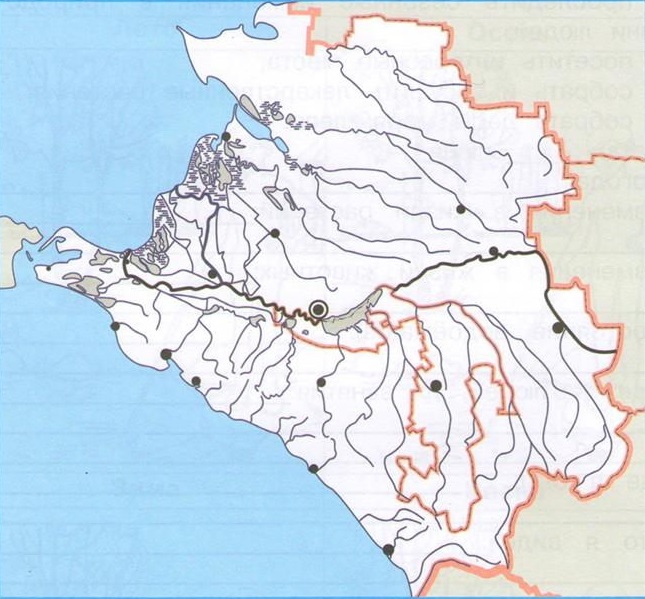 Рисунок 1 – Диагностический материалНа контурной карте учащиеся последовательно выполняли следующие задания:Отметьте на контурной карте Азовское море, Черное море и соединяющий их пролив. Обведите цветом на карте реку Кубань и подпишите её.Подпишите на карте Азово-Кубанскую и Закубанскую равнину.Подпишите на карте административный центр Краснодарского края и все города порты.Нанесите на карту стороны света.Выпишите все условные обозначения, которыми вы пользовались.Каждое задание учитель диктовал поэтапно и к следующему переходил только после того, как учащиеся показывали визуальную готовность выполненной работы.Критерии оценивания уровней картографических умений:18–22 балла – высокий уровень – работа выполнена без ошибок или с небольшими недочетами, полностью самостоятельно; контурная карта заполнена аккуратно и правильно; местоположение большинства географических объектов обозначено верно;12–17 балла – средний уровень – работа выполнена самостоятельно; на контурной карте допущены небольшие помарки или не указано местоположение нескольких объектов;менее 12 баллов – низкий уровень – работа выполнена с помощью подсказок учителя; на карте географические объекты перепутаны местами, многие из них не читаемы.Полученные данные обобщенно представлены в виде диаграммы на рисунке 2 и в таблицах А1 и А2.Рисунок 2 – Результаты исследования сформированности картографических умений учащихся на констатирующем этапе экспериментаКак видно из диаграммы в 3 «Б» классе – высокий уровень показали 50% (11 учащихся); средний уровень – 41% (9 учащихся); низкий уровень – 9% (2 учащихся).В 3 «Г» классе показатели, следующие: высокий уровень – 45% (9 учащихся); средний уровень – 40% (7 учащихся); низкий уровень – 15% (3 учащихся).Таким образом, можно сделать вывод, что у учащихся третьих классов в основном преобладает высокий и средний уровень сформированности картографических умений. Возможно, это обусловлено тем, что ученики данных классов в течение года на уроке кубановедения работали с картой Краснодарского края.2.2 Комплекс учебных заданий при работе с географическими картамиПо результатам проверочной работы пять учащихся третьих классов показали низкий уровень картографических умений. С целью увеличения количества учащихся с высоким уровнем, был спроектирован комплекс учебных заданий для работы с географическими картами, представленный в таблице 1.Таблица 1 – Комплекс учебных заданий при организации работы с географическими картамиПродолжение таблицы 1Продолжение таблицы 1Поскольку основанием комплекса учебных заданий при работе с картой стали картографические умения, покажем на примерах организацию работы с картами на фрагментах уроков окружающего мира и кубановедения.Умение наносить водные объекты на карту.Задание 1. Найдите на карте Краснодарского края горные и равнинные реки, назовите их.- Посмотрите внимательно на карту Краснодарского края. Назовите крупнейшую реку данного региона? (Кубань)- Реки делятся на горные и равнинные. Как вы думаете почему они так называются? (ответы учащихся) - Равнинная река – это водоем, который имеет спокойное, тихое течение, широкую долину и течет по равнинному или плоскогорному рельефу. Горная река – поток, протекающий по узкой и глубокой долине, он имеет быстрое и неспокойное течение, проходит в пределах горного рельефа.  - Найдите на карте в конце учебника горные и равнинные реки, назовите их. (Несколько учеников работают с картой у доски). Задача учителя – помочь учащимся назвать как можно больше горных и равнинных рек.Задание 2. Назовите, моря омывающие берега России.На доску учитель размещает карту России (отображает ее на электронной доске).- Назовите, моря омывающие берега Краснодарского края? (Азовское море, Черное море)- Сегодня мы с вами узнаем какие моря омывают берега России. Для этого приготовьте листочек и ручку, что бы мы смогли их записать. А сейчас по цепочке начиная с первого ряда каждый выходит к доске и находит на карте море омывающие берега России. Задача учителя – проследить, что бы учащиеся не повторялись, назвали и правильно записали все моря омывающие берега России. Далее учитель может предложить посчитать сколько всего морей омывает границы нашей Родины.Умение определять рельеф на карте.Задание 1. Покажите на карте Краснодарского края Главный Кавказский хребет и самую высокую его точку- Найдите на карте Краснодарского края в конце учебника Главный Кавказский хребет. Кто желает показать его на карте у доски? - Найдите и назовите самую высокую точку Главного Кавказского хребра. (Цахвоа)- Кто покажет ее у доски? Назовите её высоту. (3345) - Какими цветами обозначен на карте Главный Кавказский хребет? (от бледно-желтого - до темно-коричневого) - Что влияет на расположение цвета? (Высота) Задача учителя – проследить, что все учащиеся нашли Главный Кавказский хребет и его самую высокую точку.Задание 2. Нанесите на контурную карту России Восточно-Европейскую, Западно-Сибирскую равнины и Среднесибирское плоскогорье.- Давайте вместе с вами найдем на карте России какие крупные равнины и плоскогорья на ней расположены? Учитель показывает на карте и называет Восточно-Европейскую, Западно-Сибирскую равнины и Среднесибирское плоскогорье. Далее педагог предлагает нескольким учащимся у доски показать равнины и плоскогорье. После этого он указывает на выбранную им равнину или плоскогорье и спрашивает: - Какой это географический объект? Главная задача учителя здесь – поработать с каждым учеником. После того как работа была осуществлена в устной форме он раздает контурные карты учащимся и предлагает подписать на ней Восточно-Европейскую, Западно-Сибирскую равнины и Среднесибирское плоскогорье.Умение находить и грамотно подписывать города на карте.Задание 1. Найдите известные вам города и сельские населенные пункты на карте Краснодарского края.- Найдите на карте в конце учебника города Краснодарского края, которые вы знаете. Скажите, как обозначаются города на карте? (ответы учащихся) Задача педагога – обратить внимание учеников на те города, которые они не назвали. Дале учитель сам может зачитать интересные факты о таких городах как: Краснодар, Новороссийск, Анапа, Сочи или заранее дать задание нескольким ученикам подготовить сообщение.- Скажите, что такое сельский населенный пункт? (Села, станицы, хутора)   - Найдите знакомые вам сельские населенные пункты на карте Краснодарского края. Далее учитель называет населенный пункт, а ученики находят его на карте в учебнике. Этим же приемом можно поработать на карте у доски.Задание 2. Нанесите на контурную карту РФ столицу и города морские порты.Перед тем, как показать Москву на карте, педагог зачитывает интересные сведения о ней. Он обращает внимание учеников на то, как обозначается столица и показывает ее на карте. Далее учитель раздает контурную карту России и предлагает учащимся отметить на ней столицу. После того как учащиеся выполнили задание, учитель на карте показывает города-порты и обращает внимание на их условное обозначение. Педагог предлагает ученикам отметить у себя на контурной карте города морские порты России. Задача учителя – обратить внимание учащихся на грамотное написание названий городов.Умение определять стороны света на карте.Задание 1. Определить на карте Краснодарского края самый северный, восточный, южный и западный города.- Определите на карте Краснодарского края самый северный город. Что для этого нужно? (Определить стороны света на карте) - Какой город находиться ближе всего к северу? (Ейск) Педагог показывает его на карте.  - Значит, Ейск самый северный город на карте Краснодарского края. -Определите самый южный, западный и восточные города. (Сочи, Анапа, Армавир) Учитель может предложить учащимся показать эти города на карте у доски.Задание 2. Определите на карте РФ северные, восточные, южные и западные моря омывающие берега России.- Определите на карте России стороны света. Где расположен север? (Вверху карты) - Кто покажет у доски как расположены стороны света на карте.  Далее педагог раздает учащимся карту РФ. - Найдите на данной карте моря омывающие восточные берега России. (Японское море, Берингово море, Охотское море) - Кто покажет у доски, где расположены эти моря на карте. После этого педагог дает задание учащимся найти моря омывающие северные, западные, южные берега России. И предлагает нескольким учащимся у доски показать их на карте. Умение работать с условными обозначениями и легендой карты.Задание 1. Найдите в условных обозначениях поселки городского типа и покажите их на карте Краснодарского края.- Перед вами карта Краснодарского края. Найдите в легенде карты каким символом обозначаются поселки городского типа. Определите, где на карте находятся эти поселки. Приведите примеры для класса. Далее учитель предлагает некоторым учащимся показать у доски ПГТ на карте. Задача учителя – помочь учащимся найти на карте Краснодарского края все поселки городского типа.Задание 2. Найдите в условных обозначениях государственную границу России и покажите ее на карте.- Найдите в легенде карты России условное обозначение государственной границы. Покажите границы РФ у себя на карте. Учитель может пройти по рядам и проконтролировать, как учащиеся находят границы. - С какими странами граничит наша страна? (Ответы Учащихся).Далее учитель приглашает несколько учеников к доске показать на карте границы нашей Родины и ее соседей.Использование комплекса учебных заданий на уроках Кубановедение и Окружающий мир позволит учащимся повысить уровень картографических умений, закрепить имеющиеся знания и получить новые, поможет увеличить интерес учащихся на уроках.ЗаключениеВ теоретической части исследования было выявлено, что формирование определенных картографических умений работы с географическими картами нужно начинать в начальной школе. Работа с картами способствует развитию воображения, памяти, логического мышления и речи учеников, умений анализировать, сравнивать, сопоставлять и делать заключения. Она является самым доступным и очень действенным средством активизации обучения самостоятельности учеников. Для учителя начальных классов важно использовать разнообразные формы и приемы работы с картографической информацией. В практической части исследования на базе МАОУ – СОШ № 1 ст. Калининской был исследован уровень сформированности картографических умений и проведена проверочная работа. Результаты показали, что у учащихся третьих классов в основном преобладает высокий и средний уровень сформированности картографических умений. Мы предположили, что это обусловлено работой в течение года учащихся третьих на уроке кубановедения с картой Краснодарского края. Нельзя не сказать о наличие низкого уровня, который показали пять учащихся третьих классов. Поэтому для формирования умения работы с картой в начальной школе нами был разработан комплекс учебных заданий. Комплекс включает в себя четыре раздела – это умения работать с картой, географические понятия и их условные обозначения, задания и наглядность. Так же в него входят различные приемы работы с картой (нахождение объектов, чтение легенды, нанесение на контурную карту символов и обозначений) На каждое формируемое умение представлено по два задания, которые подробно описаны в работе. В качестве наглядности используются карта России для расширения имеющихся знаний и карта Краснодарского края для закрепления. Результаты реализации данного комплекса безусловно должны дать положительный результат, тем самым повысить уровень картографических умений учащихся.Подводя итоги, необходимо отметить, что при частом использовании географических карт на уроках «Окружающий мир» и «Кубановедение» у учащихся начальных классов возрастет уровень картографических умений, пополниться запас теоретических знаний и это поможет им в дальнейшем в освоение предмета «Географии». Таким образом можно утверждать, что полученные в ходе исследования результаты позволяют считать гипотезу о том, что для формирования картографических умений младших школьников необходимы специальные учебные задания на уроках окружающего мира и кубановедения, подтвержденной, задачи выполненными, цель достигнутой.Список использованных источниковБабанский Ю.К. Оптимизация учебно-воспитательного процесса (Методические основы) / Ю.К. Бабанский. – М.: Просвещение, 2012. – 192 с.Бабанский Ю.К. Проблемы повышения эффективности педагогических исследований / Ю.К. Бабанский. – М., 2012. – 160 с.Бабанский Ю.К. Рациональная организация учебной деятельности // Избранные педагогические труды / Ю.К. Бабанский. – М.: Педагогика, 2010. – 328 с.Баранский Н.Н. Научные принципы географии / Н.Н. Баранский // Избранные труды. – М.: Мысль, 2010. – 239 с.Баринова И.И. Роль учебника в системе обучения физической географии в современной школе / И.И. Баринова // Дисс… на соиск. уч. ст. 
д-а пед. наук в виде научного доклада. – СПб., 2014.Баринова И.И. Школьная география: реальность и перспективы / И.И. Баринова // География в школе. – 2011. – № 5. – С. 20–22.Берлянт A.M. Геоизображение – новое понятие в картографии / A.M. Берлянт // География в школе. – 2015. – № 4.Берлянт A.M. Образ пространства – карта и информация / A.M. Берлянт. – М., 2016. – 240 с.Виноградова Н.Ф., Калинова Г.С. Окружающий мир: Учебное пособие / Н.Ф. Виноградова, Г.С. Калинова. – М.: Вентана-граф, 2016.Дмитреева Н.Я., Казаков А.Н. Окружающий мир: Учебное пособие / Н.Я. Дмитреева, Г.С. Казаков. 8-е издательство М.: 2012Дмитрук Н.Г. Методика обучения географии: Учебник для студентов учреждений высш. пед. проф. образования / Н.Г. Дмитрук, В.А. Низовцев, С.В. Васильев. – М.: Академия, 2012. – 320 с.Дубицкая Е.А. Педагогика: Учебник для бакалавров / Е.А. Дубицкая. – М.: Юрайт, 2012. – 332 c.Жуков Г.Н. Общая и профессиональная педагогика: Учебник / Г.Н. Жуков, П.Г. Матросов. – М.: Альфа-М; НИЦ ИНФРА-М, 2013. – 448 c.Кибанова А.Я. Психология и педагогика (адаптированный курс для бакалавров) / А.Я. Кибанова. – М.: КноРус, 2012. – 480 c.Киреева Э.А. Психология и педагогика (для бакалавров) / Э.А. Киреева. – М.: КноРус, 2012. – 496 c.Князева В.В. Педагогика / В.В. Князева. – М.: Вузовская книга, 2016. – 872 c.Коджаспирова Г.М. Педагогика: Учебник для академического бакалавриата / Г.М. Коджаспирова. – Люберцы: Юрайт, 2016. – 719 c.Кравцова Е.Е. Психология и педагогика. Краткий курс / Е.Е. Кравцова. – М.: Проспект, 2016. – 320 c.Мандель Б.Р. Педагогика: Учебное пособие / Б.Р Мандель. – М.: Флинта, 2014. – 288 c.Марцинковская Т.Д. Психология и педагогика: Учебник / Т.Д. Марцинковская, Л.А. Григорович. – М.: Проспект, 2013. – 464 c.Мирук М.В. Кубановедение: Учебное пособие. – Краснодар, 2014.Мухтаров М.Ш. Алгоритм работы с топографической картой // Санкт-Петербургский образовательный вестник. – 2017. – №2(6). – С. 45–51.Павленко Н.Н. Психология и педагогика: Учебное пособие / Н.Н. Павленко, С.О. Павлов. – М.: КноРус, 2012. – 496 c.Плешаков А.А., Новицкая М.Ю. Окружающий мир: Учебное пособие / А.А. Плешаков, М.Ю. Новицкая. – М.: Просвещение, 2017.Федотова О.Н., Трафимова Г.В Окружающий мир: Учебное пособие / О.Н. Федотова, Г.В. Трафимова. – М., 2015.ПРИЛОЖЕНИЕ АПротоколы результатов тестирования, проведенного в апреле 2018 годаТаблица А1 – Протокол результатов проверочной работы учащихся 3 «Г» классаТаблица А.2 – Протокол результатов проверочной работы учащихся 3 «Б» классаРег. № _____________Оценка по результатамзащиты ____________Секретарь комиссии___________________«____» __________2018 г.Умения работы с картойГеографические понятия и их условные обозначенияУчебные заданияНаглядность1234Умение наносить водные объекты на карту- Реки (Линия синего цвета)- Заливы (Глубина: от бледно-голубого до темно-синего)- Озера (Глубина: от бледно-голубого до темно-синего)- Моря (Глубина: от бледно-голубого до темно-синего)- Океаны (Глубина: от бледно-голубого до темно-синего)- Найдите на карте Краснодарского края горные и равнинные реки, назовите их.- Назовите, моря омывающие берега России. Карта Краснодарского краяКарта РоссииУмение определять рельеф на карте - Горы (Высота: от бледно-желтого до темно-коричневого)- Равнины (Высота: от - Покажите на карте Краснодарского края Главный Кавказский хребет и самую Карта Краснодарского краяКарта России1234темного-зеленого до светло -зеленого) - Плоскогорья (Высота: от бледно-желтого до темно-коричневого) - Низменности (Высота: от темного-зеленого до светло-зеленого)высокую его точку.- Нанесите на контурную карту России Восточно – Европейскую, Западно – Сибирскую равнины и Среднесибирское плоскогорье.Умение находить и грамотно подписывать города на карте- Столицы (Москва)- Города - - Населенные пункты - - Поселки городского типа – - Города порты(Обозначаются якорем) - Найдите известные вам города и сельские населенные пункты на карте Краснодарского края.- Нанесите на контурную карту РФ столицу и города морские порты.Карта Краснодарского краяКарта РоссииУмение определять стороны света на карте- Север (С)- Юг (Ю)- Запад (З)- Восток (В)- Определите на карте Краснодарского края самый северный, восточный, южный и западный города.- Определите на карте РФ северные, восточные, южные и западные моря омывающие берега России.Карта Краснодарского краяКарта РоссииУмение работать с условными обозначениями и легендой карты- Государственные границы (Красная линия с пунктирным контуром)-Административные - Найдите в условных обозначениях поселки городского типа и покажите их на карте Краснодарского края.Карта Краснодарского краяКарта России1234границы (Красная линия)- Реки (Линия синего цвета)- Заливы (Глубина: от бледно-голубого до темно-синего)- Озера (Глубина: от бледно-голубого до темно-синего)- Моря (Глубина: от бледно-голубого до темно-синего)- Океаны (Глубина: от бледно-голубого до темно-синего)- Горы (Высота: от бледно-желтого до темно-коричневого)- Равнины (Высота: от темного-зеленого до светло-зеленого) - Плоскогорья (Высота: от бледно-желтого до темно-коричневого) - Низменности (Высота: от темного-зеленого до светло-зеленого)- Столицы (Москва)- Города - - Населенные пункты -- Поселки городского типа –  - Найдите в условных обозначениях государственную границу России и покажите ее на карте.Фамилия ИмяКол-во набранных балловУровеньБижова Олеся21ВысокийБогодухов Денис21ВысокийВовк Андрей17СреднийВолков Арсений 16СреднийГерман Вероника22ВысокийДугиев Руслан22ВысокийЗакладной Максим11НизкийИващенко Юрий21ВысокийКравцова Диана21ВысокийМалюта Константин 10НизкийНовоселов Александр21ВысокийОлейников Ярослав16СреднийРедькин Даниэль 21ВысокийРоговая Алина17СреднийСеменюта Олеся17СреднийСентяев Андрей11НизкийСтоляров Михаил17СреднийСухоставец Ксения19ВысокийЧипиго Максим 21ВысокийФамилия ИмяКол-во набранных балловУровеньБезбедов Георгий16СреднийБезгласный Денис17СреднийБелов Павел17СреднийГоворуцкая Ирина21ВысокийДолбилина Юлия20ВысокийЖилин Илья15СреднийЖуравлев Анатолий15СреднийЗубков Евгений17СреднийКалашникова Александра16ВысокийКотаев Андрей19ВысокийКривоус Станислав20ВысокийКудрявцева Мария19ВысокийКузьминова Татьяна21ВысокийНиколаева Елизавета 19ВысокийПетровский Дмитрий10НизкийСамойлов Олег16СреднийСоловьева Ирина18ВысокийСорокин Владимир11НизкийУспенский Артем17СреднийФайзулин Руслан21ВысокийФрейдин Аркадий18ВысокийЧернова Анастасия22Высокий